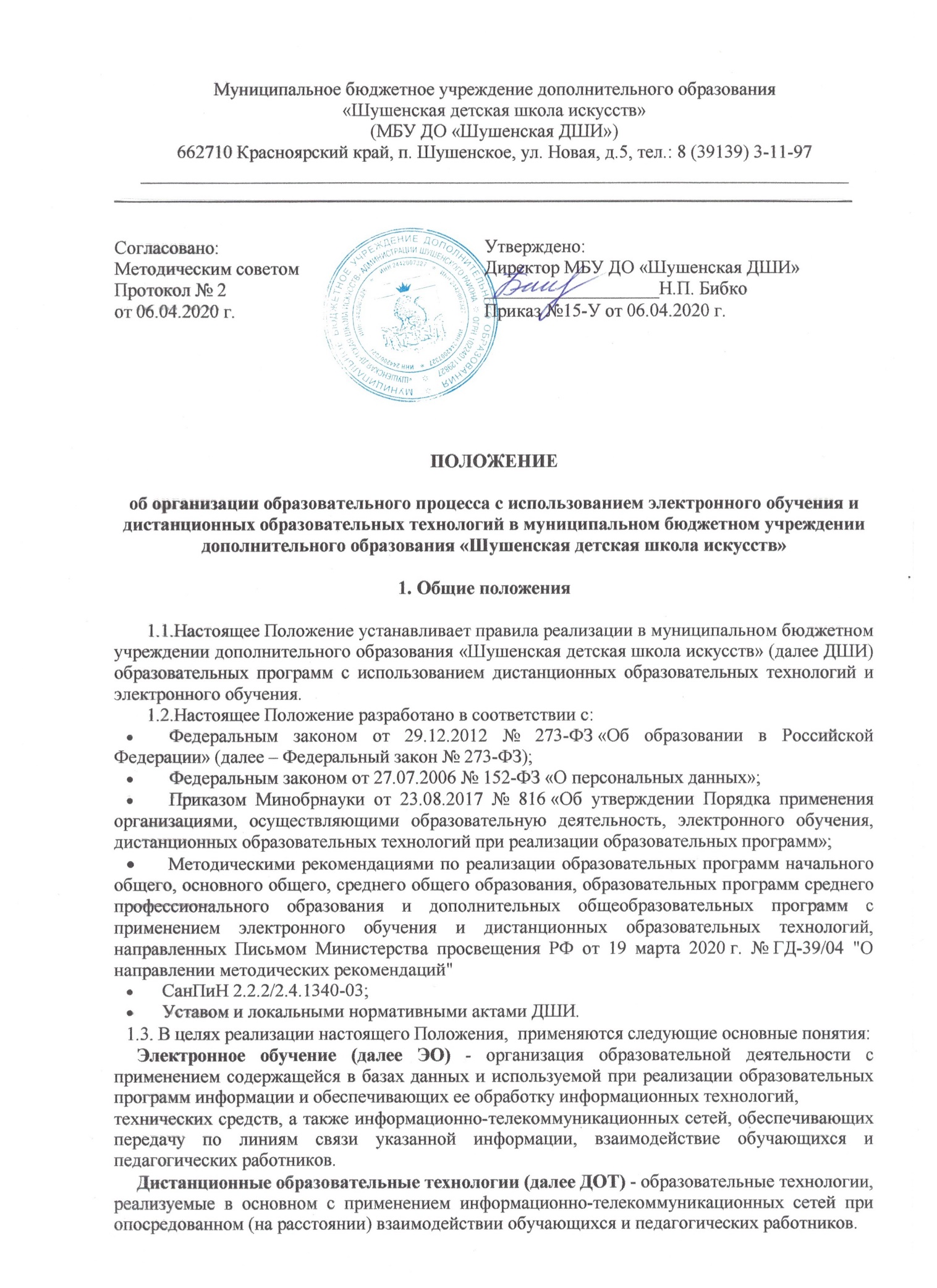 Дистанционное обучение (далее ДО) - реализация дополнительных предпрофессиональных и дополнительных общеразвивающих программ в области искусств (далее - образовательные программы) с применением электронного обучения, дистанционных образовательных технологий. Основные элементы системы ЭО и ДОТ: образовательные онлайн- платформы; цифровые образовательные ресурсы, размещенные на образовательных сайтах; видеоконференции; вебинары; skype – общение; мессенджеры; закрытые группы в социальных сетях; e-mail; облачные сервисы; электронные носители мультимедийных приложений к учебникам; электронные пособия, разработанные с учетом требований законодательства РФ об образовательной деятельности.Цель ДО: внедрение дистанционного обучения позволяет ДШИ расширить свои возможности в осуществлении образовательной деятельности в различных условиях, в том числе при изменении режимов работы ДШИ (по климатическим, санитарно-эпидемиологическим и другим причинам), в обеспечении эффективной самостоятельной работы учащихся в период каникулярного времени, в создании условий для разработки индивидуальных траекторий обучения детей. Принципы применения ЭО и ДОТ:Принцип   доступности,   выражающийся   в   предоставлении   всем   обучающимся возможности   освоения   образовательных   программ   непосредственно   по   месту жительства или временного пребывания;Принцип персонализации, выражающийся в создании условий (педагогических, организационных и технических) для реализации индивидуальной образовательной траектории обучающегося;Принцип интерактивности, выражающийся в возможности постоянных контактов всех участников образовательного процесса с помощью информационно-образовательной среды;Принцип гибкости, дающий возможность участникам учебного процесса работать в необходимом для них темпе и в удобное для себя время.1.4.Дистанционное обучение - способ организации процесса обучения, основанный на использовании современных информационных и телекоммуникационных технологий, позволяющих осуществлять обучение на расстоянии без непосредственного контакта между преподавателем и обучающимися.1.5.В периоды особых режимных условий ДШИ обеспечивает переход учащихся на дистанционное обучение. ДШИ доводит до участников образовательного процесса информацию о реализации образовательных программ или их частей с применением ЭО и ДОТ, обеспечивающую возможность их правильного выбора.1.6.Образовательный процесс, реализуемый в дистанционной форме, предусматривает значительную долю самостоятельных занятий обучающихся; методическое и дидактическое обеспечение этого процесса со стороны ДШИ, а также регулярный систематический контроль и учет знаний обучающихся. Дистанционная форма обучения при необходимости может реализовываться комплексно с традиционной, семейной и другими, предусмотренными Федеральным законом «Об образовании в РФ» формами его получения.2. Участники образовательного процесса с использованием ЭО и ДОТ2.1.Участниками образовательного процесса с использованием ЭО и ДОТ являются: обучающиеся, педагогические, административные и учебно-вспомогательные работники ДШИ, родители (законные представители) обучающихся.2.2.Права и обязанности обучающихся, осваивающие образовательные программы с использованием ЭО и ДОТ, определяются законодательством Российской Федерации, Уставом и внутренними локальными актами ДШИ.2.3.Образовательный процесс с использованием ЭО и ДОТ организуется для обучающихся по основным направлениям учебной деятельности.2.4.Педагогические работники, осуществляющие обучение с использованием ЭО и ДОТ, вправе применять имеющиеся электронные средства обучения или создавать собственные.2.5.Обучающийся должен владеть базовыми навыками работы с компьютерной техникой и программным обеспечением, базовыми навыками работы со средствами телекоммуникаций (системами навигации в сети Интернет, навыками поиска информации в сети Интернет, электронной почтой и т.п.).2.6.Обучающийся должен иметь навыки и опыт обучения и самообучения с использованием цифровых образовательных ресурсов.3.Организационно-методическое обеспечение дистанционного обучения3.1.Переход на дистанционное обучение, объявляемое для всех учащихся, устанавливается приказом руководителя ДШИ. ДШИ, обеспечивая дистанционное обучение: - формирует расписание занятий на каждый учебный день в соответствии с учебным планом по каждому учебному предмету, предусматривая дифференциацию по классам и сокращение времени проведения урока до 30 минут:Продолжительность непрерывного применения технических средств обучения на занятии*для учащихся по 7-8 -летним ДОП, 8-9 –летним ДПОП, поступившим в ДШИ в возрасте  6,6-8 лет.** Для учащихся по 5-6 летним программам, поступившим в ДШИ в возрасте 9-12 лет. - получает согласие  родителя (законного представителя) на дистанционное обучение, которое оформляется в форме заявления (приложение 1 к Положению);- информирует обучающихся и их родителей о реализации образовательных программ или их частей с применением дистанционного обучения, в том числе знакомит с расписанием занятий, графиком проведения текущего и промежуточного контроля по учебным предметам, проведения консультаций и пр; - ведет учет и осуществляет хранение результатов образовательного процесса и внутренний документооборот на бумажном носителе и/или в электронно-цифровой форме в соответствии с требованиями законодательства РФ.3.2.ДШИ размещает на своем официальном сайте: www.shush-dshi.ru в информационно-телекоммуникационной сети «Интернет» на странице «Дистанционноее обучение». расписание занятий и предлагаемые формы работы с обучающимися:организация образовательной деятельности через индивидуальные и групповые консультации учащихся (веб-камера, через группы в социальных сетях, мессенджеры, чаты (WhatsApp, Viber) и др.);запись учащимися видео со своим исполнением, выполнение домашнего задания;объяснения и комментарии преподавателей к исполнению посредством вышеуказанных информационных ресурсов;запись видео-уроков преподавателями (упражнения, тренинги и т.д.) и передача их для изучения посредством сети Интернет;передача видео и аудио файлов, рекомендуемых преподавателями к ознакомлению и изучению учащимися в рамках индивидуальных занятий по специальности, музыкально-теоретических дисциплин (сольфеджио, слушание музыки, музыкальная литература), коллективного музицирования (хор, ансамбль, оркестр);другие формы работы, которые могут быть использованы в соответствии с техническими возможностями обучающегося и преподавателя.3.3.При использовании ЭО и ДОТ осуществляются следующие виды учебной деятельности:Самостоятельное изучение учебного материала; Учебные занятия online (лекционные и практические); Консультации;Текущий контроль;Промежуточная аттестация.3.4.Организация обучения с использованием ЭО и ДОТ в ДШИ осуществляется по модели опосредованного осуществления взаимодействия педагога с обучающимися;3.5.При реализации образовательных программ с применением электронного обучения и дистанционных образовательных технологий ДШИ обеспечивает внесение соответствующих корректировок в рабочие программы учебных предметов и (или) учебные планы в части изменения календарных, календарно-тематических планов, графика промежуточной аттестации, если такие имеются, форм обучения (лекция, онлайн-консультация, онлайн-конференция, вебинар и другие), использования технических средств обучения. 3.6.Дистанционное обучение обеспечивается разработанным учебным, учебно-методическим материалом, позволяющим осуществить педагогический процесс в дистанционном формате в соответствии с реализуемыми образовательным программами.4. Материально-техническое обеспечение дистанционного обучения4.1.При реализации образовательных программ с применением электронного обучения, дистанционных образовательных технологий ДШИ обеспечивает доступ обучающихся к электронной информационной образовательной среде, технологическим средствам, необходимым и достаточным для организации опосредованного (на расстоянии) взаимодействия обучающихся с преподавателями, а также между собой. 4.2.Организация дистанционного обучения может осуществляться на базе электронных ресурсов - Viber, WatsApp, WatsApp групповая форма, программа  Skype и пр.        4.3. Организация дистанционного обучения обеспечивается следующими техническими средствами:-компьютерными классом, оснащенными персональными компьютерами, web-камерами, микрофонами и звукоусилительной и проекционной аппаратурой;  -программным обеспечением для доступа к локальным и удаленным серверам с учебной информацией и рабочими материалами для участников учебного процесса;      -локальной сетью с выходом в Интернет, с пропускной способностью, достаточной для организации учебного процесса и обеспечения оперативного доступа к учебно-методическим ресурсам.       4.4. Обучающиеся дома должны иметь:-персональный компьютер (планшет, смартфон) с возможностью воспроизведения звука и видео;-стабильный канал подключения к Интернет;-программное обеспечение для доступа к удаленным серверам с учебной информацией и рабочими материалами.В случае необеспеченности отдельных учащихся достаточным оборудованием решение об обеспечении дистанционного обучения для таких учащихся решается в индивидуальном порядке. 5. Организационно-педагогическое обеспечение дистанционного обучения 5.1.Для обеспечения дистанционного обучения ДШИ:назначает ответственного за реализацию дистанционного обучения, в том числе на  каждом отделении, которое обучается дистанционно;разрабатывает формы расписаний учебных занятий, проводимых в рамках дистанционного обучения, формы отчетов педагогических работников о проведенных занятиях, формы учета посещаемости и успеваемости учащихся (при необходимости). актуализирует имеющиеся в электронном виде учебные и методические материалы по использованию электронного обучения и дистанционных образовательных технологий для обучающихся, педагогических и административных работников, ответственных за организацию учебной деятельности, а также инструкции по размещению учебных материалов;организует необходимую методическую поддержку обучающихся, родителей (законных представителей) и работников ДШИ по вопросам дистанционного обучения;оказывает информационную поддержку обучающимся, родителям (законным представителям) и работникам ДШИ, в том числе знакомит с необходимыми дистанционными ресурсами;осуществляет контроль процесса дистанционного обучения, анализ и учет результатов дистанционного обучения, обеспечивает создание (при необходимости) тестовых заданий, публикацию объявлений, сбор и обработку письменных работ обучающихся, а также организацию текущей и промежуточной аттестации и фиксацию хода образовательного процесса.5.2. Педагогические работники: планируют свою деятельность с учетом системы дистанционного обучения, создают простейшие, нужные для обучающихся, ресурсы и задания; выражают свое отношение к работам обучающихся в виде текстовых или аудио-рецензий, устных онлайн-консультаций. 5.3. При переходе на дистанционное обучение с педагогическими работниками заключаются дополнительные соглашения к трудовым договорам, в которых устанавливаются: новые условия труда, права и обязанности, ответственность, определенные для работодателя и работника в условиях применения дистанционного обучения. 6.Заключительное положениеДанное Положение вступает в силу с момента его утверждения и действует до принятия нового в рамках действующего нормативного законодательного регулирования в области образования.Приложение 1 ЗАЯВЛЕНИЕПрошу организовать для моего (ей) сына (дочери)_________________________________________________________________________________________________________________________,уч-ся________________________________________________________________________________________________________________________________________________________________,                  (класс, программа)обучение с использованием дистанционных технологий с  «____»______________________ года по «____»_________________года. Обязуюсь  обеспечить моему ребенку возможность получения учебных материалов от МБУ ДО «Шушенская ДШИ» и контроль за выполнением заданий.Согласен (на) на обучение моего ребенка с использованием дистанционных технологий через Интернет-ресурсы, официальный сайт МБУ ДО «Шушенская ДШИ», программу  Skype  и мессенджеры Viber, WhatsApp и пр. С Положением об организации образовательного процесса с использованием электронного обучения и дистанционных образовательных технологий в МБУ ДО «Шушенская ДШИ» ознакомлен (а).          дата                                                                     подпись                                                     расшифровкаВид непрерывной деятельностиВремя деятельности в зависимости от класса, программы, мин.Время деятельности в зависимости от класса, программы, мин.Время деятельности в зависимости от класса, программы, мин.Время деятельности в зависимости от класса, программы, мин.Вид непрерывной деятельности1–2 класс*3-4класс*5–7 класс*8–9 класс*Вид непрерывной деятельности1–2 класс**3-4 класс**5-6 класс**Просмотр телепередач15202530Работа с изображением на индивидуальном мониторе компьютера и клавиатурой15152025Прослушивание аудиозаписи20202525Прослушивание аудиозаписи в наушниках10152025№Направление деятельностиПрограмма работыТип урока1.Индивидуальные дисциплины по ДПОП и ДОП «Фортепиано», «Скрипка», «Народные инструменты», «Духовые и ударные инструменты», «Инструменты эстрадного оркестра», «Искусство театра», «Музыкальный фольклор», «Хоровое пение»- Проведение индивидуальных онлайн уроков по предметам; - аудио- и видеозаписи отдельных элементов для отработки исполнительских приемов; - дополнительный теоретический материал посредством фото, скан-копий; - рассылка аккомпанемента изучаемых произведений каждому обучающемуся; - рассылка записи мелодии с аккомпанементом каждому обучающемуся; - видео- и аудиозапись с распевками, скороговорками и артикуляционными упражнениями по классам; - обратная связь - проверка и корректировка домашних заданий посредством видео- аудиозаписи. В обучении используются мессенджеры Viber, WatsApp, программа  Skype и пр.индивидуальный3.Групповые дисциплины (сольфеджио, слушание музыки, музыкальная литература, музыкальная грамота, хор, ритмика, сценическая практика, актерское мастерство) «Фортепиано», «Скрипка», «Народные инструменты», «Духовые и ударные инструменты», «Хоровое пение», «Искусство театра».- Онлайн уроки по видеосвязи; - рассылка заданий по предметам в электронном виде в группы и публикация их на сайте ДШИ по классам; - индивидуальные консультации по видеосвязи; - музыкальные викторины в электронном виде; - организация и проведение уроков-вебинаров в режиме реального времени; - тестирование в электронном виде; - конспекты уроков в электронном виде; - теоретические задания в электронном виде; - фото хоровых партий и рекомендации по их разучиванию; - исполнение хоровых партий по видео- или аудио-записи; - размещение видео-уроков по предмету «Хор» на сайте школы; - размещение домашних заданий в группах хора по классам; - рассылка ссылок к просмотру музыкальных спектаклей, детских опер, мюзиклов; - обратная связь — фото, видео- и аудио-отчеты о домашней работе, ответы на вопросы к конспектам уроков в электронном виде, проверка и корректировка домашних заданий посредством видеозаписи; отзывы обучающихся о просмотренных музыкальных спектаклях, детских операх, мюзиклах; В обучении используются мессенджеры Viber, WatsApp, WatsApp групповая форма, программа  Skype и пр.Групповой, мелкогрупповой,индивидуальный4.«Хореографическое искусство»- Онлайн-уроки по всем предметам; - видеозаписи практического исполнения танцевальных элементов с объяснением; - ссылки на просмотр танцев, мастер-классов и исполнений отдельных движений; - теоретические задания (музыкальная грамота, музыкальная литература, история ИХИ) в электронном виде; - обратная связь -проверка и корректировка домашних заданий посредством видео-записи, фото, видео-отчеты о домашней работе, ответы на вопросы к конспектам уроков в электронном виде. В обучении используются мессенджеры Viber, WatsApp, WatsApp групповая форма, программа  Skype и пр.Групповой, мелкогрупповой, индивидуальныйДиректору МБ УДО «Шушенская детская школа искусств»
Н.П. Бибко____________________________________________________________________________________________________________________________